Право на реабилитацию лица в случае незаконного уголовного преследованияПорядок восстановления прав и свобод человека, незаконно или необоснованно подвергнутого уголовному преследованию - реабилитация в уголовном судопроизводстве.	Право на реабилитацию включает в себя возмещение имущественного и морального вреда, восстановление в трудовых, пенсионных, жилищных и иных правах. Вред, причиненный гражданину в результате уголовного преследования, возмещается государством в полном объеме независимо от вины органа расследования и суда. Моральный вред, причиненный гражданину, за которым признано право на реабилитацию, в результате уголовного преследования, возмещается государством в полном объеме за счет казны РФ либо казны субъекта РФ или соответствующего муниципального образования.Возникновение права на реабилитацию возможно на основании вступившего в законную силу приговора, постановления или определения суда, которым установлен факт незаконного и необоснованного уголовного преследования.Для получения компенсации обратитесь с письменным заявлением в суд, вынесший реабилитирующее решение, либо в районный суд по месту жительства.Возместить можно неполученную заработную плату, пенсию, пособия или другие средства; штрафы и процессуальные издержки, взысканные судом; суммы за оказанные юридические услуги, а также иные расходы, понесенные в связи с незаконным уголовным преследованием.Требование о возмещении имущественного вреда рассматривается судом в месячный срок.Старший помощник прокурора района                                  М.А. Новокщенова 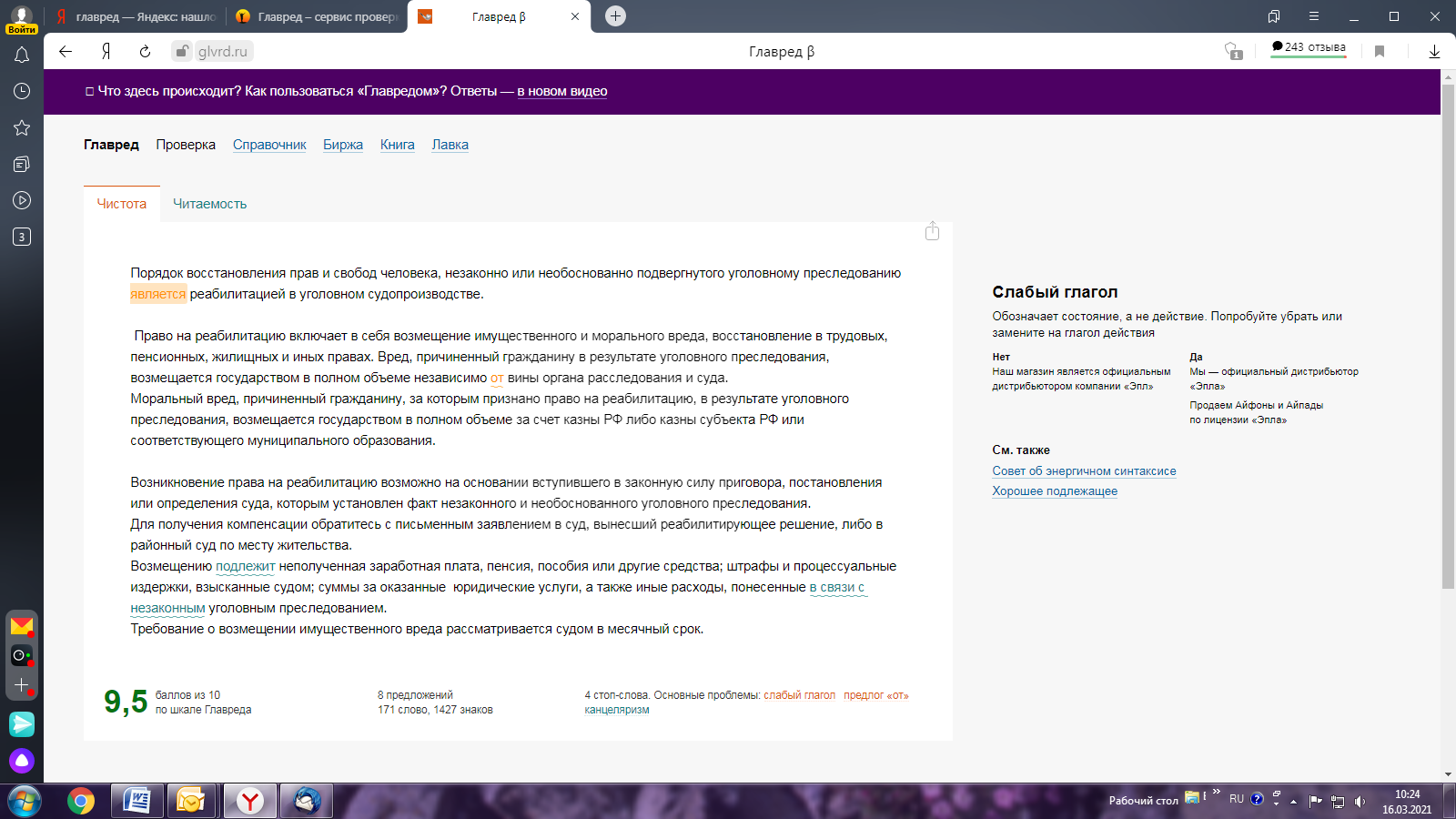 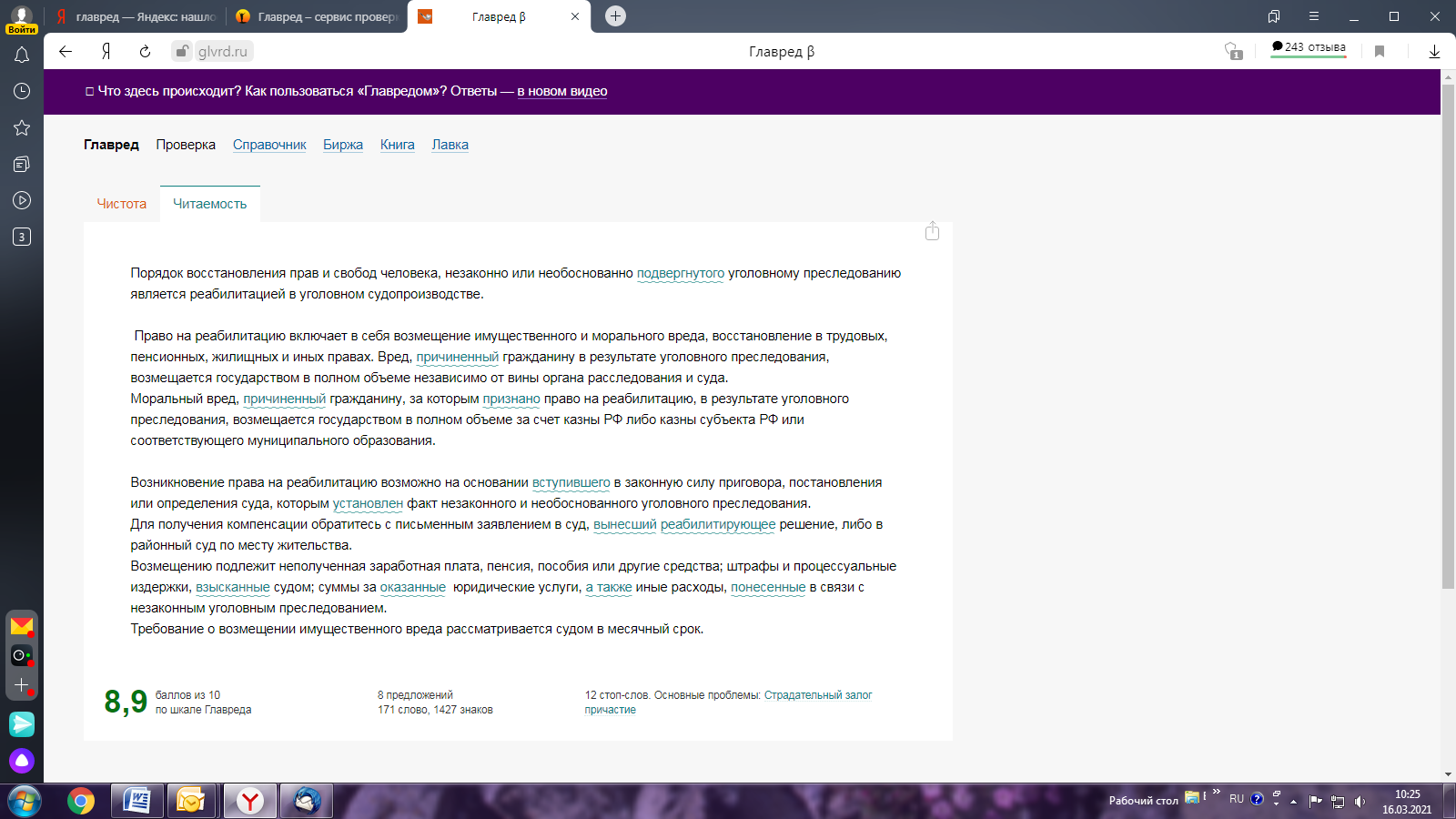 